Opening PrayerOld Business - Approval of Minutes from October Meeting  - approvedNew BusinessAdministrator Report – Chris Kolakovich/Kyle Burkholder Upcoming Events – Thanksgiving break, pep rally on Friday, Christmas concert/samplerEnrollment Update – List continues to grow, currently 75+ applicants on list, beginning data gathering for prioritization purposes; re-enrollment starts in Dec, new student enrollment starts in JanuaryBlue Ribbon School Update – 2019 award; planning to reapply for 2024Monthly Safety report – reunification planning continues, continuing to refine security officer staffingMonthly Technology report – no update       b. 	 School Commission Items Strategic Plan Action Steps: Financial Transparency Goal – “Low-hanging fruit” & first action needed – Matt Lord/Mike Wessel – Cost to educate is non-parishioner tuition.  Next step is to look at other school communication around this metric. Father Bob Endowment is new, perhaps review in future meeting so can answer how that money is usedAcademic Excellence Goal (quarterly update) - Chris Kolakovich/Kyle Burkholder – (1) ELA differentiation grades 5-8: making progress in grades 7-8 via novel group organization.  (2) Enrichment: starting with Jr High in January (test run).Catholic Identity Goal (quarterly update) – Gabrielle Neal/Krista Roseberry – Coordinating service day tie-in and working on documenting potential Mardi Gras cultural event for future. Also discussed ideas for veteran and senior citizen connectionsCommunication Goal – update on survey results discussed last month – Flo Barnes/Emily Campbell – asking for feedback; need to determine next stepsAll teams prepare to share quarterly update:December: Community (strength) – David Gilley/Jen CvarCompetitive Compensation – Frank OtteCommittee ReportsPTO – Stephanie Allen/Alissa Cohoat – AR shopping, book fair upcoming, coffee & donuts with the principals; Christmas concert dates announced; musical announcement forthcoming; school supply vendor committed to continue; Spirit wear schedule update; staff appreciation lunches during conferences and upcoming for Christmas concert; mum and gift wrap sale proceeds reported; 100 hosted for veteran’s day mass/eventFinance Report – Mike Wessel – received first half of voucher payments in October; one student transferringParish Council – Frank Otte/Cindy Harkness – Eucharistic minister, server and usher trainingsFacilities – David Gilley – AV work in progress in gathering space, outdoor illumination planning startsOther: Jenn Herrmann to check bylaws regarding proposed change of meeting time to 5:30pmIHM School Commission Meeting AgendaIHM School Commission Meeting AgendaIHM School Commission Meeting Agenda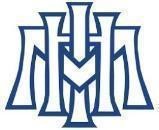 Immaculate Heart of MaryCatholic Grade SchoolIndianapolis, Indianax☐  Chris Kolakovichx☐  Kyle Burkholderx☐  Emily Campbellx☐  Jennifer Cvarx☐  Krista Roseberryx☐  Jenn Herrmannx☐  Matt Lordx☐  Frank Otte☐  Flo Barnesx☐  David Gilleyx☐ Gabrielle Neal☐ Betsy Jeatran☐ Stephanie Allen PTO☐ Alissa Cohoat PTOx☐ Mike Wessel Financex☐ Cindy Harkness Parish CouncilTuesday, November 14, 2023School Library 5:30 pm REVISED START TIMETuesday, November 14, 2023School Library 5:30 pm REVISED START TIMEIHM Mission Statement - Immaculate Heart of Mary School provides an exceptional academic experience grounded in making God known, loved, and served.Prayer:  Lord Jesus Christ, we have come together in Your name to work for the good of our school, Immaculate Heart of Mary.  Surround us with Your invisible presence and pour Your spirit upon us.  Make us use Your gifts in a spirit of trust, love and understanding, so that the children of IHM may experience an abundance of light, compassion, and peace.  Let harmony reign among us, and let us keep our eyes ever fixed upon You.  Amen.